SR-4ZZAŁĄCZNIK DO WNIOSKUO USTALENIE PRAWA DO SPECJALNEGO ZASIŁKU OPIEKUŃCZEGOWypełniaj WIELKIMI LITERAMI.Pola "Seria i numer dokumentu potwierdzającego tożsamość" dotyczą tylko tych osób, którym nie nadano numeru PESEL.CZĘŚĆ I1. Dane osoby składającej wniosek o specjalny zasiłek opiekuńczy, zwanej dalej "wnioskodawcą"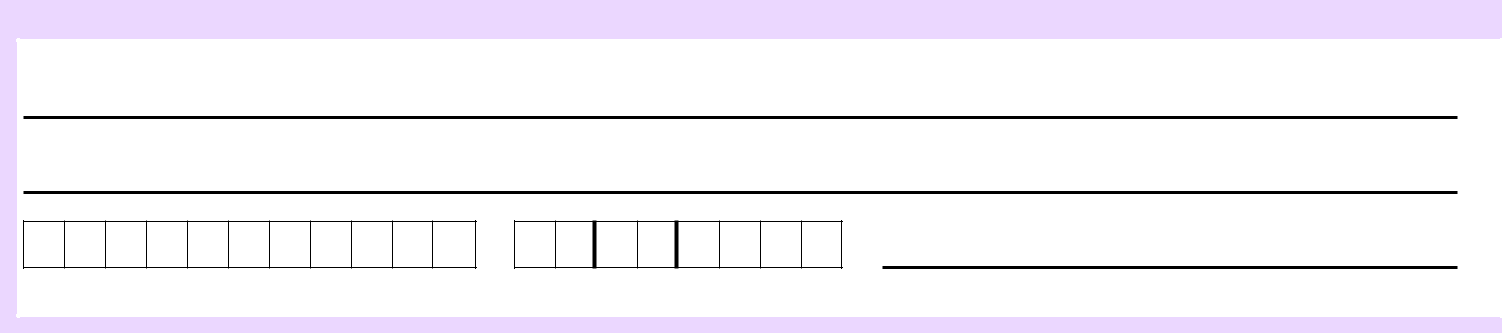 DANE WNIOSKODAWCY01. Imię02. Nazwisko03. Numer PESEL	04. Data urodzenia (dd / mm / rrrr)	05. Seria i numer dokumentu potwierdzającego tożsamość (1)(1) Wypełnij tylko w przypadku, gdy nie nadano numeru PESEL.CZĘŚĆ IIWpisz tutaj wszystkich członków Twojej rodzinyDefinicja rodziny: zgodnie z art. 3 pkt 16 ustawy o świadczeniach rodzinnych rodzina oznacza odpowiednio: małżonków, rodziców dzieci, opiekuna faktycznego dziecka oraz pozostające na utrzymaniu dzieci w wieku do ukończenia 25. roku życia, a także dziecko, które ukończyło 25. rok życia legitymujące się orzeczeniem o znacznym stopniu niepełnosprawności, jeżeli w związku z tą niepełnosprawnością przysługuje świadczenie pielęgnacyjne lub specjalny zasiłek opiekuńczy albo zasiłek dla opiekuna, o którym mowa w ustawie z dnia 4 kwietnia 2014 r. o ustaleniu i wypłacie zasiłków dla opiekunów (Dz. U. z 2016 r. poz. 162 i 972).Do członków rodziny nie zalicza się:dziecka pozostającego pod opieką opiekuna prawnego,dziecka pozostającego w związku małżeńskim,pełnoletniego dziecka posiadającego własne dziecko.W skład mojej rodziny wchodzą:(Wypełnij tylko w przypadku, gdy liczba osób wchodzących w skład Twojej rodziny jest większa niż liczba pozycji na formularzu SR-4 -część II, punkt 1)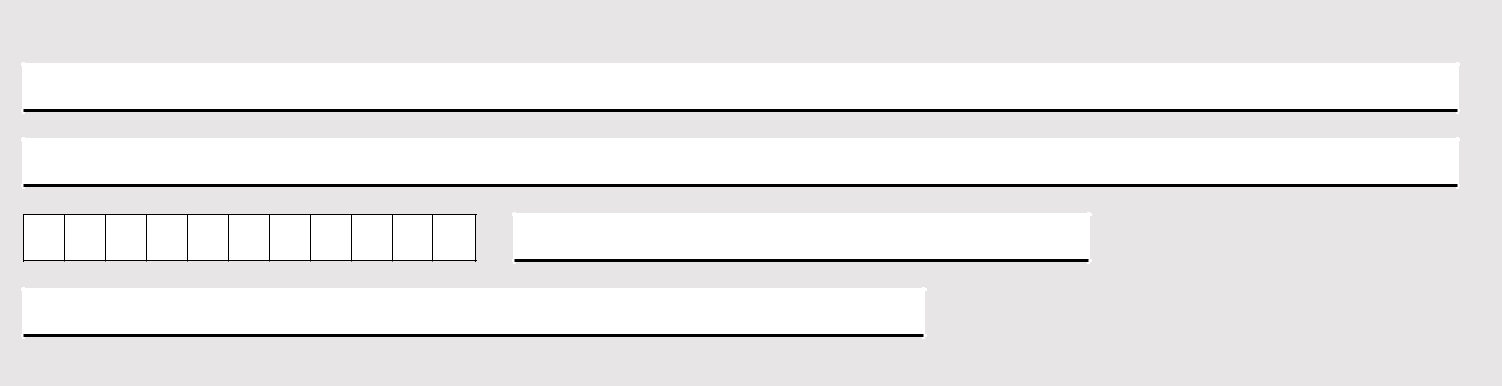 DANE OSOBY - 1, WCHODZĄCEJ W SKŁAD RODZINY WNIOSKODAWCY (część II, punkt 1)Imię:Nazwisko:Numer PESEL:	Seria i numer dokumentu potwierdzającego tożsamość: (1)Pokrewieństwo: (relacja do wnioskodawcy)(1) Wypełnij tylko w przypadku, gdy nie nadano numeru PESEL.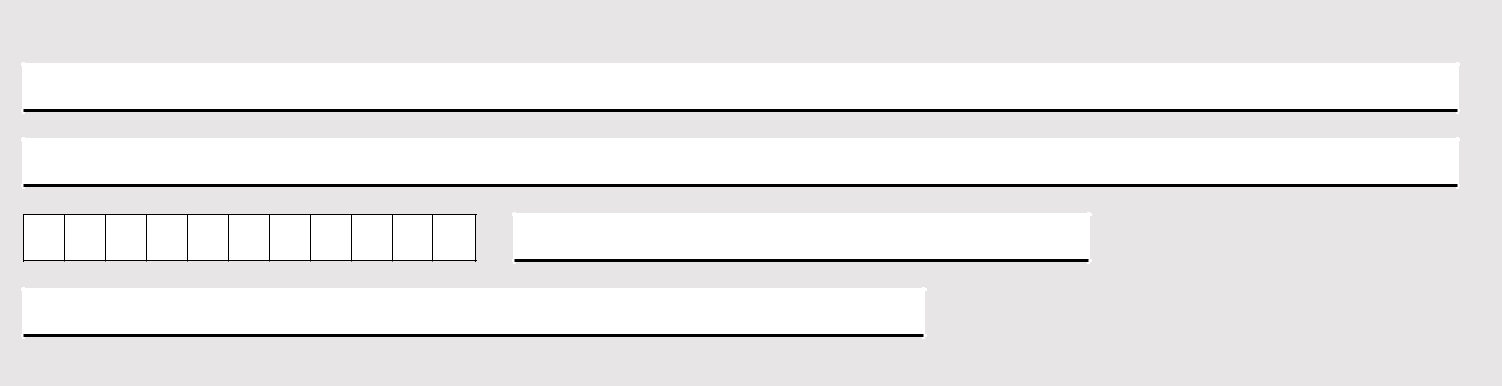 DANE OSOBY - 2, WCHODZĄCEJ W SKŁAD RODZINY WNIOSKODAWCY (część II, punkt 1)Imię:Nazwisko:Numer PESEL:	Seria i numer dokumentu potwierdzającego tożsamość: (1)Pokrewieństwo: (relacja do wnioskodawcy)(1) Wypełnij tylko w przypadku, gdy nie nadano numeru PESEL.strona: 1/3	wersja: SR-4Z(2)SR-4Z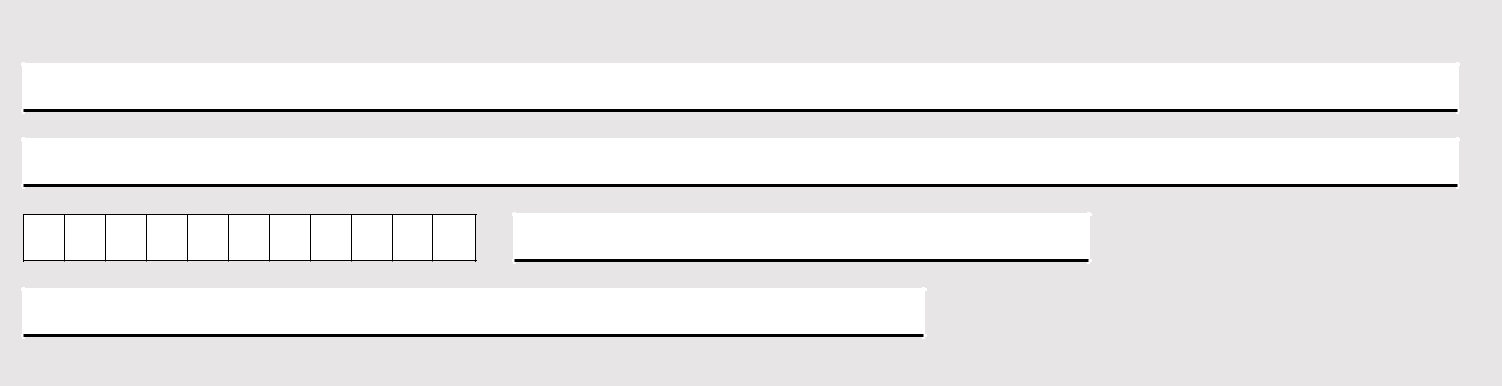 DANE OSOBY - 3, WCHODZĄCEJ W SKŁAD RODZINY WNIOSKODAWCY (część II, punkt 1)Imię:Nazwisko:Numer PESEL:	Seria i numer dokumentu potwierdzającego tożsamość: (1)Pokrewieństwo: (relacja do wnioskodawcy)(1) Wypełnij tylko w przypadku, gdy nie nadano numeru PESEL.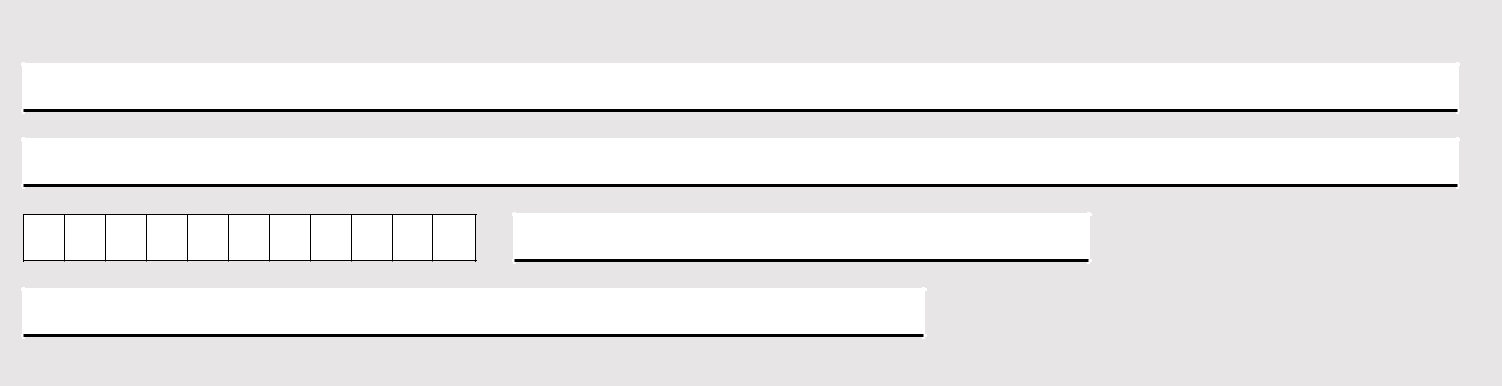 DANE OSOBY - 4, WCHODZĄCEJ W SKŁAD RODZINY WNIOSKODAWCY (część II, punkt 1)Imię:Nazwisko:Numer PESEL:	Seria i numer dokumentu potwierdzającego tożsamość: (1)Pokrewieństwo: (relacja do wnioskodawcy)Wypełnij tylko w przypadku, gdy nie nadano numeru PESEL.W skład rodziny osoby wymagającej opieki wchodzą:Wpisz członków rodziny osoby wymagającej opieki.(Wypełnij tylko w przypadku, gdy liczba osób wchodzących w skład rodziny osoby wymagającej opieki jest większa niż liczba pozycji na formularzu SR-4 -część II, punkt 2)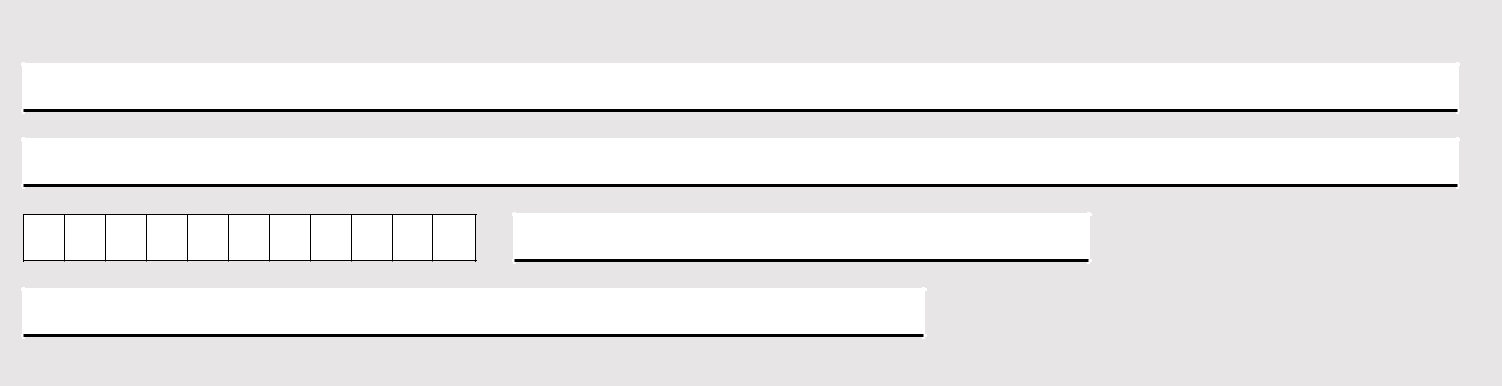 DANE OSOBY - 1, WCHODZĄCEJ W SKŁAD RODZINY OSOBY WYMAGAJĄCEJ OPIEKI (część II, punkt 2)Imię:Nazwisko:Numer PESEL:	Seria i numer dokumentu potwierdzającego tożsamość: (1)Pokrewieństwo: (relacja do osoby wymagającej opieki)(1) Wypełnij tylko w przypadku, gdy nie nadano numeru PESEL.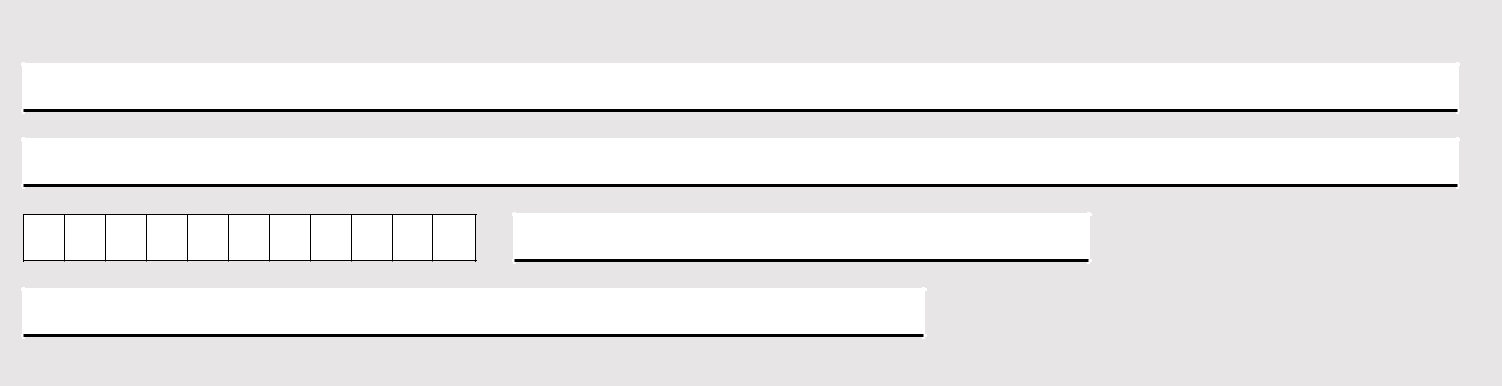 DANE OSOBY - 2, WCHODZĄCEJ W SKŁAD RODZINY OSOBY WYMAGAJĄCEJ OPIEKI (część II, punkt 2)Imię:Nazwisko:Numer PESEL:	Seria i numer dokumentu potwierdzającego tożsamość: (1)Pokrewieństwo: (relacja do osoby wymagającej opieki)(1) Wypełnij tylko w przypadku, gdy nie nadano numeru PESEL.strona: 2/3	wersja: SR-4Z(2)SR-4Z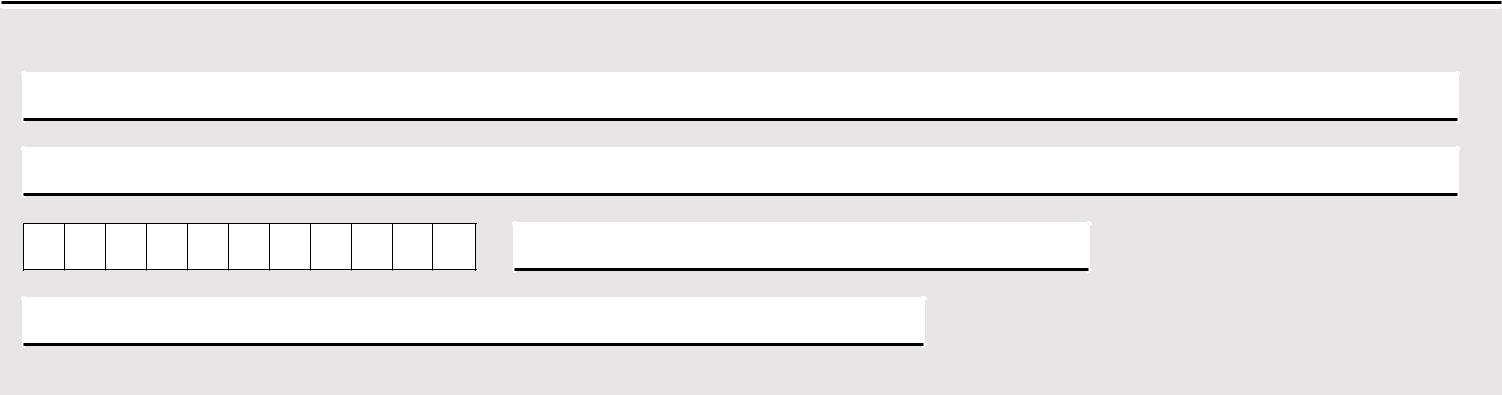 DANE OSOBY - 3, WCHODZĄCEJ W SKŁAD RODZINY OSOBY WYMAGAJĄCEJ OPIEKI (część II, punkt 2)Imię:Nazwisko:Numer PESEL:	Seria i numer dokumentu potwierdzającego tożsamość: (1)Pokrewieństwo: (relacja do osoby wymagającej opieki)(1) Wypełnij tylko w przypadku, gdy nie nadano numeru PESEL.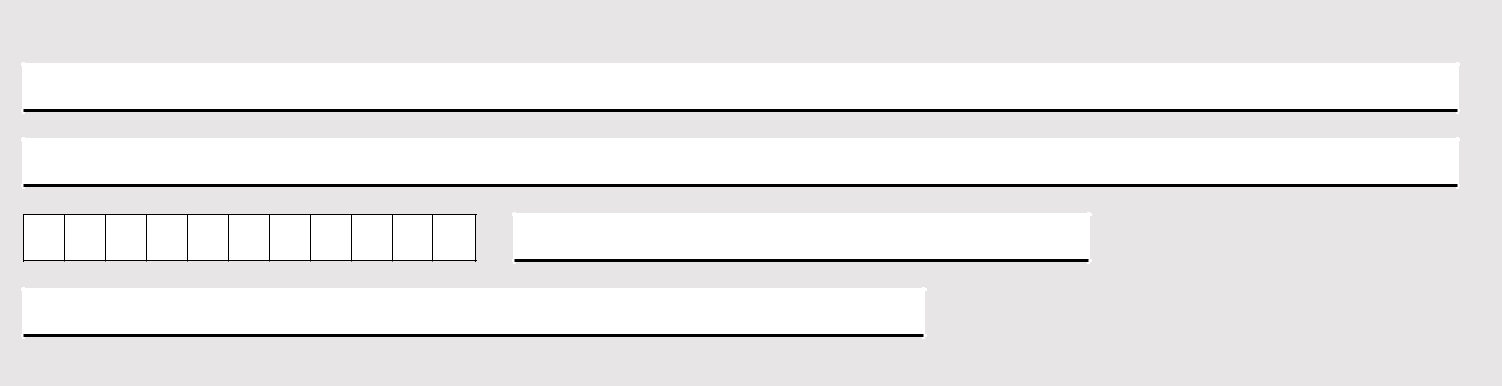 DANE OSOBY - 4, WCHODZĄCEJ W SKŁAD RODZINY OSOBY WYMAGAJĄCEJ OPIEKI (część II, punkt 2)Imię:Nazwisko:Numer PESEL:	Seria i numer dokumentu potwierdzającego tożsamość: (1)Pokrewieństwo: (relacja do osoby wymagającej opieki)(1) Wypełnij tylko w przypadku, gdy nie nadano numeru PESEL.W przypadku zmian mających wpływ na prawo do specjalnego zasiłku opiekuńczego, w szczególności zaistnienia okoliczności wymienionych powyżej, w tym również w przypadku wyjazdu wnioskodawcy lub członka jego rodziny poza granicę Rzeczypospolitej Polskiej, uzyskania dochodu lub konieczności weryfikacji prawa do specjalnego zasiłku opiekuńczego z uwzględnieniem art. 5 ust. 4c ustawy, wnioskodawca jest obowiązany niezwłocznie powiadomić o tych zmianach gminny organ właściwy realizujący świadczenia rodzinne.Niepoinformowanie gminnego organu właściwego prowadzącego postępowanie w sprawie świadczeń rodzinnych o zmianach, o których mowa powyżej, może skutkować powstaniem nienależnie pobranych świadczeń rodzinnych, a w konsekwencji — koniecznością ich zwrotu wraz z odsetkami ustawowymi za opóźnienie.Oświadczam, że jestem świadoma/świadomy odpowiedzialności karnej za złożenie fałszywego oświadczenia.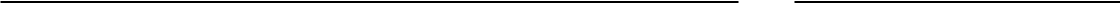 strona: 3/3	wersja: SR-4Z(2)(Miejscowość)(Data: dd / mm / rrrr)......................................(Miejscowość)(Data: dd / mm / rrrr)(Podpis wnioskodawcy)